Klases parauga paņemšanas instrukcijaInstrukcija skolēnam:Vismaz 30 minūtes pirms parauga ņemšanas nedrīkst ēst, dzert, veipot, smēķēt, mazgāt zobus, košļāt košļājamo gumiju.Nomazgā rokas!Saņem no sava skolotāja spirta salveti un  kociņa iesaiņojumu!Nodezinficē rokas ar spirta salveti.Atver to no cietā gala, mīksto galu paturot iesaiņojumā līdz brīdim, kad skolotāja atļaus to izņemt!Ja  kociņš ir izņemts, neaiztiec to ar rokām un neliec uz galda!Sagaidi, kad skolotāja dod atļauju sākt procedūru!Pēc atļaujas saņemšanas, liec  kociņa mīksto daļu mutē! Virpini to tā, lai  kociņš būtu saskarē ar siekalām!Veic procedūru ne mazāk kā 30 sekundes!Pēc 30 sekundēm izņem kociņu no mutes, nolauz to un ar mīksto galu uz leju ievieto skolotājas rokās esošajā mēģenē, kurā ir speciāls šķīdums.Instrukcija skolotājam:Nomazgājiet rokas!Izņemiet no iesaiņojuma skolēnu sarakstu, gumijas cimdus, spirta salvetīti, vates kociņus un mēģeni!Uzvelciet cimdus!Izdaliet skolēniem spirta salvetes, vates kociņus, bet neļaujiet tos vēl atvērt!Kad visi vates kociņus ir saņēmuši, dodiet atļauju atvērt to iepakojumu!Uzņemiet laiku - 30 sekundes - un dodiet skolēniem komandu uzsākt procedūru!Apstaigājiet skolēnus un savāciet visus vates kociņus kopīgajā mēģenē (mazākām klasēm tās būs mazākas, lielākām lielas), pievēršot uzmanību, lai kociņi tiktu ievietoti mēģenē ar tamponu uz leju!Cieši aizskrūvējiet mēģeni, noslaukiet to ar spirta salvetīti un uzrakstiet vai uzlīmējiet uz tāsklasi!Ievietojiet mēģeni biodrošības maisiņā!Maisiņā ievietojiet arī to skolēnu sarakstu, kuri piedalījās procedūrā. Svarīgi! Izsvītrojiet tos skolēnus, kuri nepiedalījās un, ja nepieciešams, pierakstiet tos, kuri izsniegtajā sarakstā nav atrodami!Aizveriet maisiņu un nododiet to skolas atbildīgajai personai, kas to ievietos kopējā skolas atpakaļ atgriešanas maisā un nodos kurjeram!Paldies par uzticēšanos!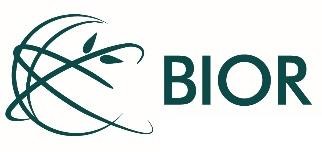 